ZAPROSZENIE
MAZOWIECKA #KOMÓRKOMANIA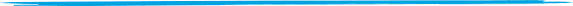 Szanowna Dyrekcjo,dzięki wsparciu Mazowieckiego Kuratora Oświaty, przypadł mi w udziale zaszczyt zaproszenia Państwa szkoły w imieniu Fundacji DKMS do zorganizowania wyjątkowej akcji informacyjno–edukacyjnej #KOMÓRKOMANIA, połączonej z rejestracją potencjalnych Dawców krwiotwórczych komórek macierzystych. Inicjatywę kierujemy do wszystkich uczniów, ich rodziców oraz grona pedagogicznego szkoły. Intencją akcji jest budowanie odpowiedzialnego społeczeństwa obywatelskiego oraz uwrażliwienie młodzieży na problemy drugiego człowieka. Warto zaznaczyć, iż Państwa szkoła ugruntuje swój wizerunek, jako inspirująca i podejmująca ważne tematy społeczne.Organizując akcję MAZOWIECKA #KOMÓRKOMANIA Państwa szkoła ma przede wszystkim realny wpływ na poprawę sytuacji Pacjentów zmagających się z nowotworami krwi na całym świecie. Jest to również wspaniała przygoda dla całej szkoły, która pomaga zapoznać się z inicjatywą wolontariatu oraz kształtuje pożądane postawy prospołeczne.  Fundacja DKMS głęboko wierzy, że treści oraz wartości przekazane poprzez akcję #KOMÓRKOMANIA przyczynią się do obalenia mitów na temat leczenia nowotworów krwi i pozwolą podarować szanse na nowe życie dla osób chorych oraz otworzą uczniów na podobne inicjatywy w przyszłości. Rejestracja jako potencjalny Dawca przeznaczona jest dla uczniów pełnoletnich, ale nie pozostanie bez pozytywnego wpływu również na młodszych uczniów Państwa szkoły. Założeniem zorganizowania akcji informacyjno-edukacyjnej połączonej z rejestracją jest zaangażowanie przede wszystkim nauczyciela szkoły, a także uczniów. Do odpowiedzialności nauczyciela należeć będą działania edukacyjne (wykorzystując specjalne scenariusze zajęć lekcyjnych, przygotowane przez Warszawskie Centrum Innowacji Edukacyjno-Społecznych i Szkoleń – Instytucję Edukacyjną m.st. Warszawy), zaś zadaniem uczniów będzie przeprowadzenie kampanii promocyjnej na terenie szkoły. Finałem wspólnych działań będzie rejestracja potencjalnych Dawców szpiku i komórek macierzystych.W ramach współpracy ze szkołami Fundacja udostępnia materiały edukacyjne (scenariusze zajęć, prezentację wraz ze skryptem, a także filmy) oraz materiały promocyjne (plakaty, ulotki) niezbędne 
do przeprowadzenia zajęć w ramach realizacji zadań szkoły z zakresu programu profilaktyki, w tym promocji idei ratowania życia i zdrowia, jak również pomoc organizacyjną w celu przeprowadzenia akcji rejestracji potencjalnych Dawców krwiotwórczych komórek macierzystych. Szczegółowe informacje 
na ten temat zakresu i zasad współpracy z Fundacją oraz materiały edukacyjne znajdują się na stronie internetowej Fundacji: www.dkms.pl/szkola .#KOMÓRKOMANIA w województwie mazowieckim odbędzie się w terminie: 
03 – 20 kwietnia 2018 r.Ostateczny termin zgłaszania szkoły do udziału w akcji – 29 marca 2018 r. Zgłoszenia prosimy przesyłać 
na adres: mazowieckie@dkms.pl  Aby sprawnie rozpocząć akcję rejestracji potrzebujemy kilku niezbędnych informacji: imię i nazwisko, nr telefonu wraz mailem nauczyciela; pełną nazwę szkoły, jej adres oraz imię i nazwisko Dyrektora. 
Pełne zgłoszenie stanowi uzupełnienie tabeli (w załączniku) przesłanej na wyżej podany adres mailowy.Gorąco wierzę, że przyłączą się Państwo do tej szczytnej kampanii walki z nowotworem krwi. Jednocześnie pragnę zaprosić Państwa do kontaktu ze mną w razie jakichkolwiek pytań. Z wyrazami szacunku Agnieszka WróblewskaKoordynator ds. Rekrutacji Dawców				Fundacja DKMS 					T +48 22 882 95 72   E agnieszka.wroblewska@dkms.pl						